五年级（下）期末专项总复习——字词复习四一、看拼音，写词语。gāo gē  lǜ tǎn  róu měi  xuàn rǎn  gōu lè    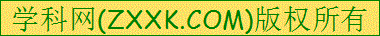 （        ）（        ）（        ）（        ）（        ）dī yín    qí lì  huí wèi  sǎ tuō  yū huí  （        ）（        ）（        ）（        ）（        ）jí chí    mǎ tí    lǐ mào  jū shù  xiū sè（        ）（        ）（        ）（        ）（        ）shuāi jiāo tiān yá  qīng xī  chā zuǐ  fēn biàn（         ） （        ）（        ）（        ）（        ）fǔ mō   jiè shào xīn jiāng xiàn rù  rè hū hū（        ）（        ）（        ）（        ）（        ）gǔ pǔ   diǎn yǎ  chù lì  róng zhuāng shǒu hòu   （        ）（        ）（        ）（          ）（        ）tuó niǎo  bǐ shǒu  shāng mào zhī mɑ  yāo ráo（        ）（        ）（        ）（        ）（        ）jī xiè   kāi záo   wēi é   méi tǐ  zhēng níng   （        ）（        ）（        ）（        ）（         ）chěng xiōng sī chě  xiào lǜ  guàn tōng xià mǎ wēi  （        ）（        ）（        ）（        ）（        ）jīng shéng bǎo mǎn  měi lún měi huàn  （                  ）  （                  ）yín zhuāng sù guǒ   yán zhèn yǐ dài （                  ） （                 ）shǐ liào bù jí   bēi shuǐ chē xīn（                    ）（                   ）yí bì qiān lǐ  cuì sè yù liú  jīn piāo dài wǔ（               ）（               ）（               ）[来源:学*科*网Z*X*X*K]二、形近字组词。冶（      ）辛（      ）赚（      ）愧（      ）宠（    ）治（      ）幸（      ）嫌（      ）槐（      ）庞（    ）辟（      ）秧（      ）溉（      ）浙（      ）般（      ）僻（      ）殃（      ）概（      ）淅（      ）船（      ）遗（      ）妻（      ）炭（      ）疏（      ）呜（      ）遣（      ）凄（      ）碳（      ）蔬（      ）鸣（      ）[来源:学+科+网Z+X+X+K]州（      ）宜（      ）晋（      ）茶（      ）蹄（      ）洲（      ）谊（      ）普（      ）荼（      ）啼（      ）渗（      ）汲（      ）弋（      ）蹋（      ）卷（      ）掺（      ）吸（      ）戈（      ）塌（      ）券（      ）权（      ）檐（      ）钮（      ）秆（      ）籍（      ）杈（      ）瞻（      ）纽（      ）竿（      ）藉（      ）三、选词填空。光顾    照顾       回顾 1.像我这样常常（      ）而从不购买的，恐怕没有。2.小强已经是个男子汉了，一定要学会（       ）自己。 3.（      ）本单元，课文给我们的启示实在太多了。 坚定      坚强       坚决 4.教练的话(       )了我的信心,我一定要好好练下去。 5.虽然身体残疾了,但是张海迪始终以乐观的心态(      )地面对生活。 6.我们要(       )和坏人坏事做斗争。      严格  严肃   严酷   严峻 7.每当我犯了错误，爸爸的态度就变得（      ）起来。 8.两个小红军战士互相鼓励，互相帮助，经受了（      ）的考验，终于走出了草地。 9.总理不但（      ）要求自己，而且（      ）要求下一代。 10.旧社会的农民辛苦了一年，才换来一点儿收成，卖米时又受到资本家（      ）的剥削，真没法活下去。 乞求       恳求         请求 11.我知道自己那天的态度不好，（         ）他原谅我。 12.他（        ）上级给他最艰巨的任务。 13.我把（      ）的目光投向父亲，希望他不要放了这条鱼。 报偿         报酬 14.王伯伯为邻居运煤气，从不计（          ）。 15.醉心阅读使我得到了（            ）。 工夫         功夫 16.几个月的（          ），小明的字练得像穆像样了，看到这情景，我的心痒痒的，吵着也要去书法班学习。 17.毛明的（           ）十分了得，三拳两腿就把小偷打得趴在地上站不起来了。 陈列         排列 18.省博物馆里（           ）着许多珍贵的文物。 19.会议室里（            ）着整齐的桌椅。期望     指望    盼望    希望      渴望 20.台湾是祖国的一部分，两岸人民（        ）早日统一，台湾早日回归。 21.我们——少先队员，是祖国的（        ）。 22.在信中，凡卡诉说着自己猪狗不如的生活，告诉爷爷，自己的生活没（     ）了。 23.党和人民对他寄予了殷切的（       ）。 24.我对知识的（     ）是无穷无尽的。 出现         发现      呈现 25.汽车缓缓前进，眼前（      ）三十只长颈鹿。 26.刺猬也（     ）了我，马上把身体蜷成一团，发出“嘟嘟”的声音。 [来源:学科网]27.目前，我国各行各业（         ）欣欣向荣的景象。[来源:Z&xx&k.Com][来源:Z,xx,k.Com]答案一、高歌  绿毯 柔美 渲染 勾勒 低吟 绮丽 回味 洒脱 迂回 疾驰 马蹄 礼貌 拘束 羞涩 摔跤 天涯 清晰 插嘴 分辨 抚摸 介绍 新疆 陷入 热乎乎 古朴 典雅 矗立 戎装 守候 鸵鸟 匕首 商贸 芝麻 妖娆 机械 开凿 巍峨 媒体 狰狞  逞凶 撕扯 效率 贯通 下马威 精神饱满 美轮美奂 银装素裹 严阵以待 始料不及 杯水车薪 一碧千里 翠色欲刘 襟飘带舞 二、冶炼 治疗  辛苦 幸福 赚钱 嫌弃 愧疚 槐树 宠爱 庞大 僻静 秧歌 殃及 灌溉 大概 浙江 淅淅沥沥 一般 船长 遗憾 谴责 妻子 凄清 炭火 煤炭 稀疏 蔬菜 呜咽 一鸣  便宜 友谊 晋级 普通 茶水 荼蘼 马蹄 啼鸣 渗透 掺和 汲取 吸收 倒戈 坍塌 卷子 证券 权利 树杈 屋檐 瞻仰 钮扣 纽带 杆子 籍贯 慰藉三、1.光顾 2.照顾 3.回顾 4.坚定 5.坚决 6.坚强 7.严肃 8.严酷 9.严格 严肃 10.严峻 11.请求 12.恳求 13.乞求 14. 15. 16.工夫 17.功夫 18.陈列 19.排列 20.盼望 21.希望 22.之昂 23.期望 24.渴望25.出现26.发现27.呈现